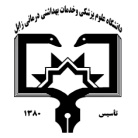                                                                   بسمه تعالی                                                   دانشگاه علوم پزشکی زابل-معاونت آموزشی-مرکز مطالعات و توسعه آموزش پزشکی                                                                                    دانشکده پرستاری وماماییفرم طرح درس بالینیهدف کلی درس:................................................................................................................................................................................................ منابع اصلی درس:.............................................................................................................................................................................................نام درس:تعداد واحد:رشته تحصیلی:مقطع تحصیلی دانشجویان:محل برگزاری:مدرس:اهداف رفتاریطبقه در هرحیطهسطح یادگیریعرصه یادگیریروش آموزشنقش معلمنقش دانشجوحداقل تجربه مورد نیازروش ارزیابی